Издание Великосельской средней школы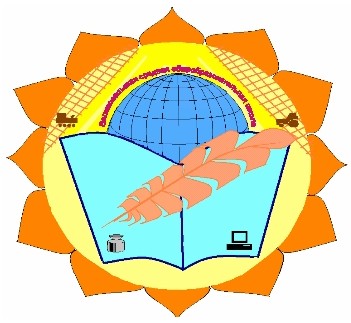 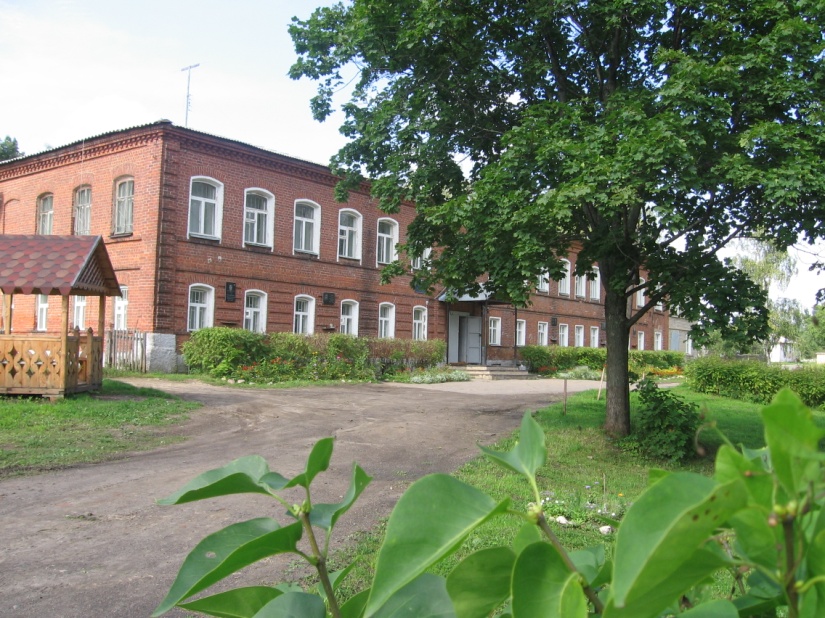 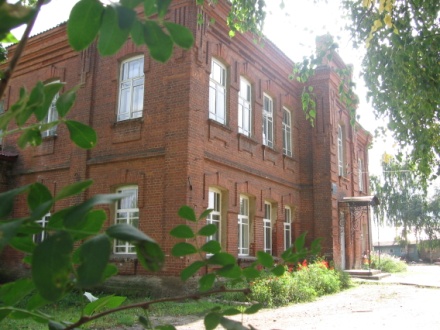 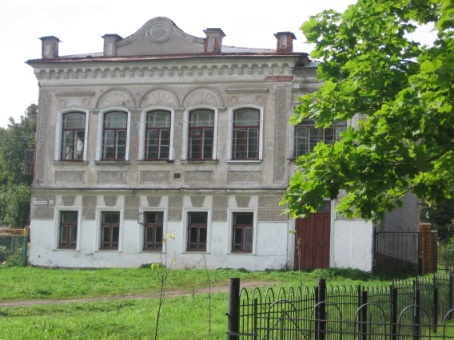 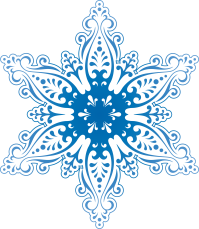 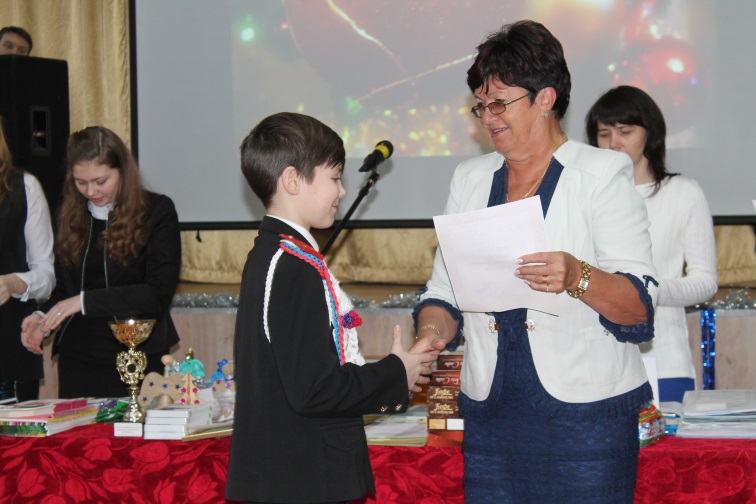 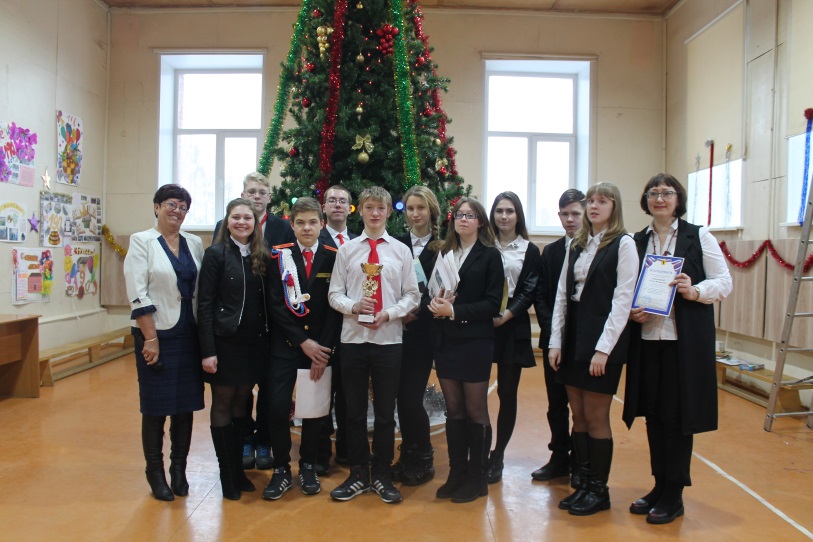 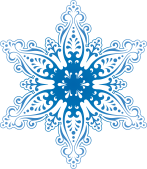 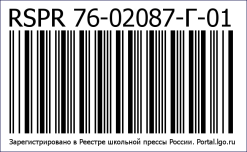 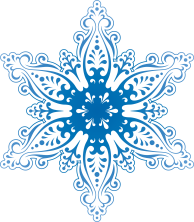 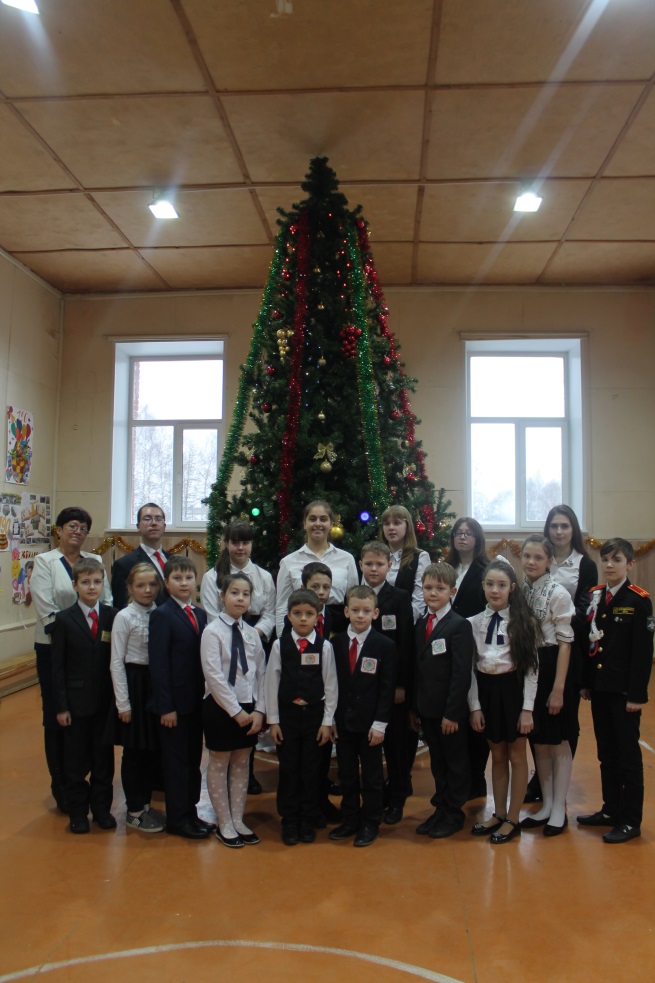 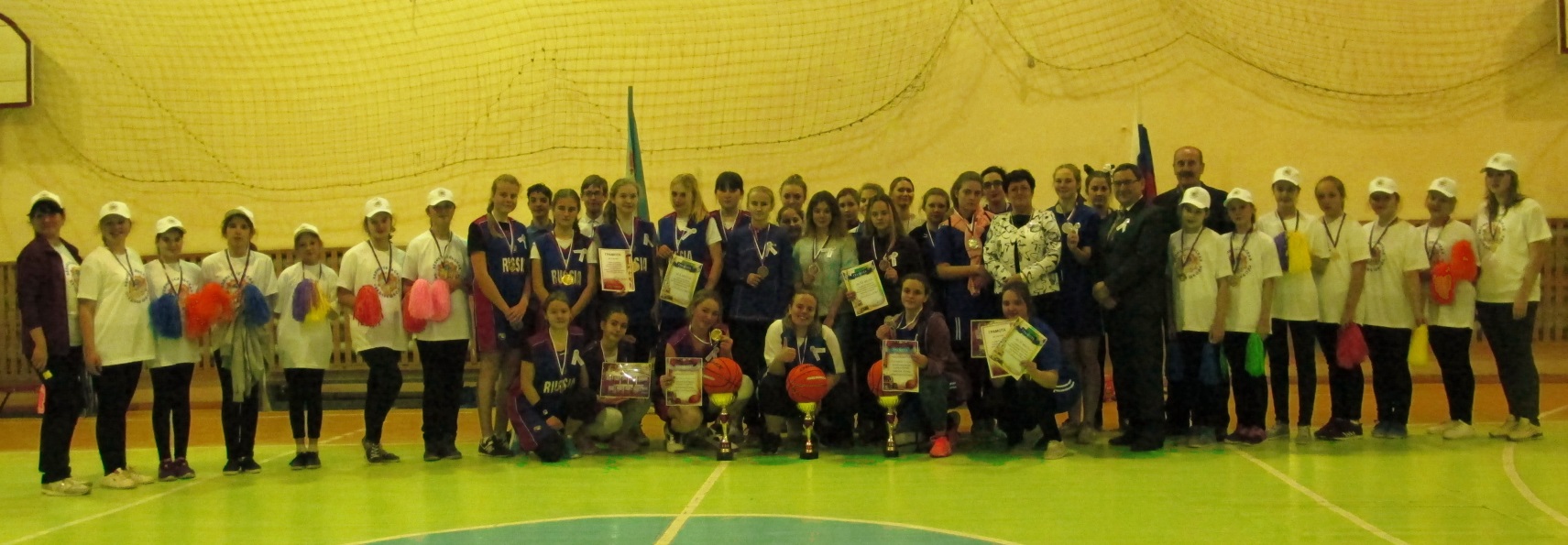 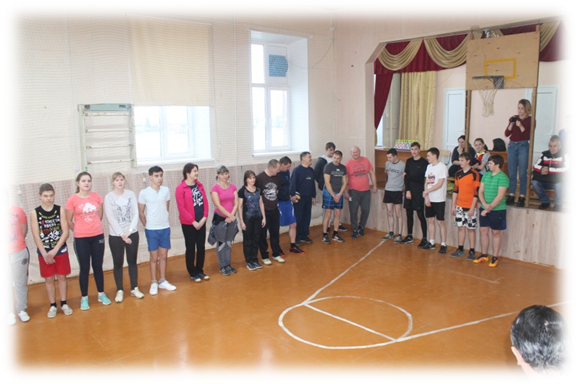 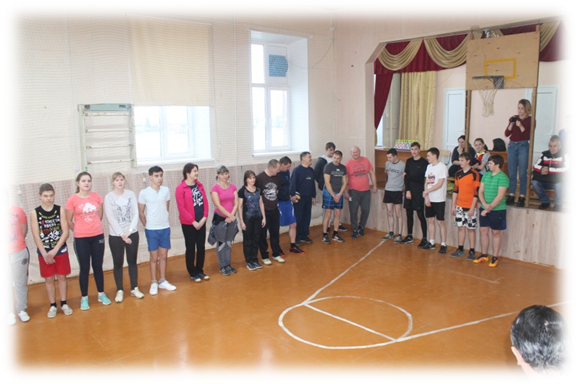 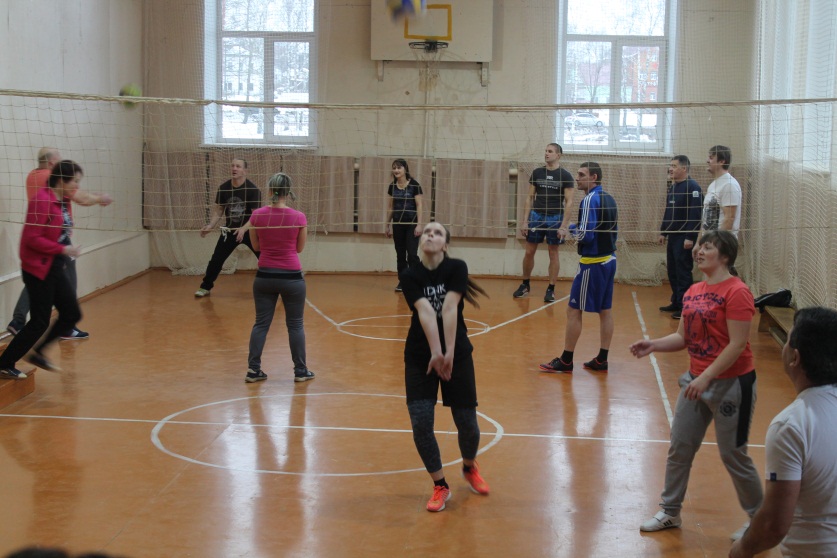 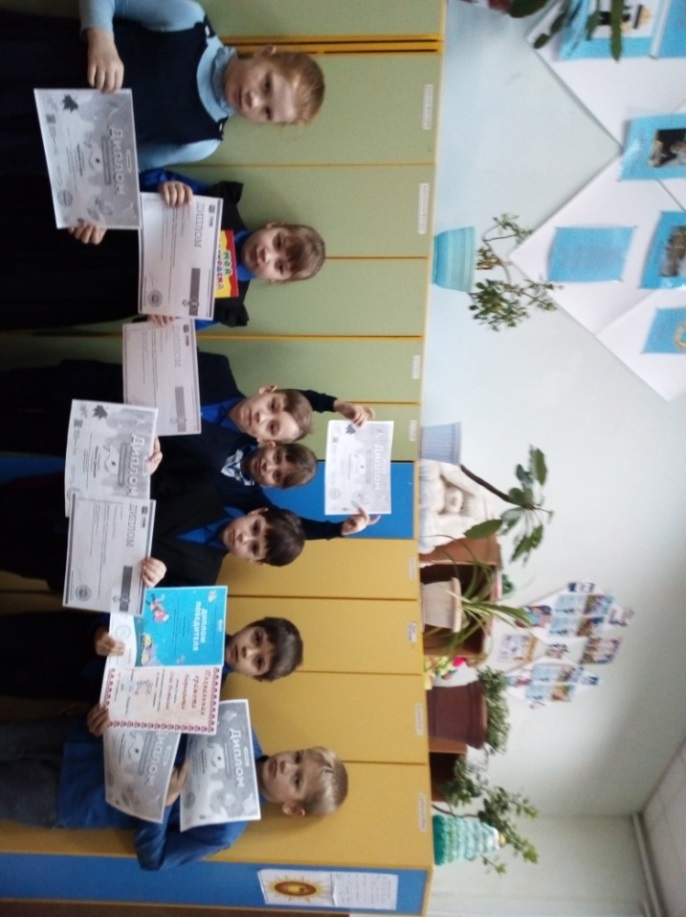 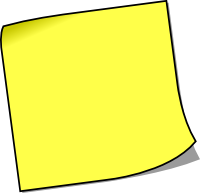 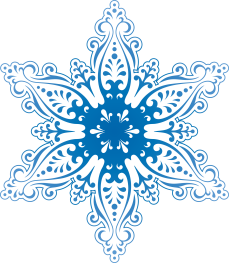 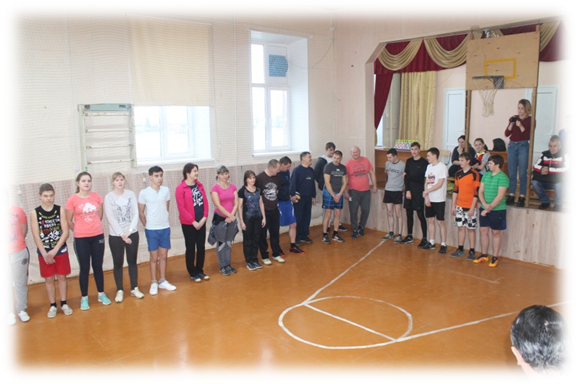 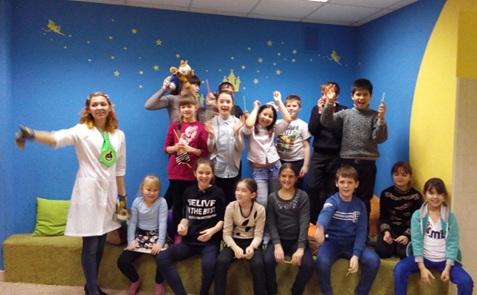 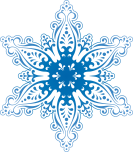 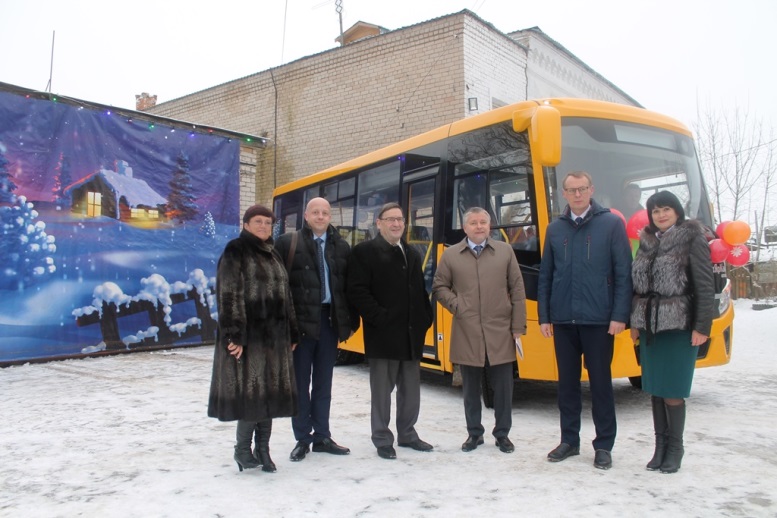 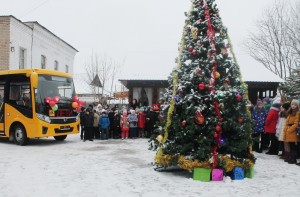 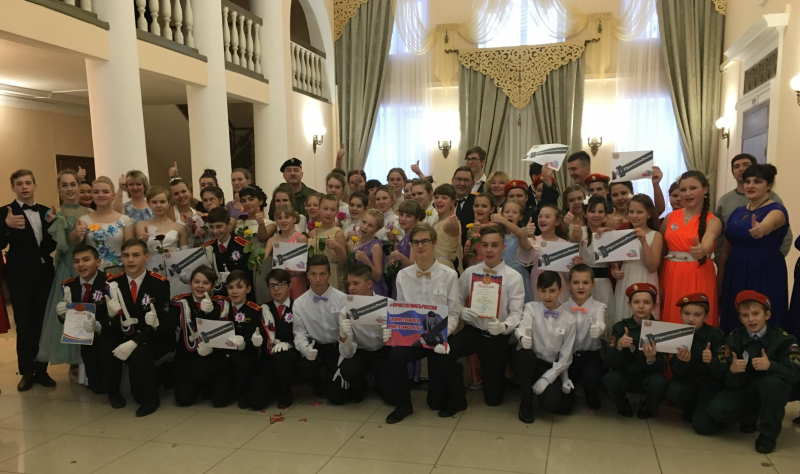 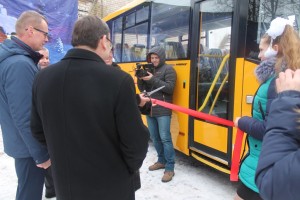 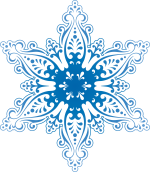 